                                                           ПРОЄКТ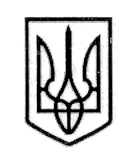 У К Р А Ї Н А СТОРОЖИНЕЦЬКА МІСЬКА РАДА ЧЕРНІВЕЦЬКОГО РАЙОНУ ЧЕРНІВЕЦЬКОЇ ОБЛАСТІВИКОНАВЧИЙ КОМІТЕТР І Ш Е Н Н Я  09 липня 2024 року                        			                  	№      ___                                                                                                     Про доцільність позбавленнябатьківських прав гр. **************** та***************, жителів с. Банилів-Підгірний	Розглянувши документи, подані Службою у справах дітей міської ради, відповідно до вимог чинного законодавства, встановлено наступне.	Неповнолітні ******************* р.н., **************** р.н., ***************** р.н., *************** р.н. та ***************** р.н., уродженці с. Банилів-Підгірний Чернівецького району, Чернівецької області перебувають на обліку Служби як діти, позбавлені батьківського піклування, та влаштовані в КЗ «Оршівський дитячий будинок санаторного типу», у звʼязку із відібранням їх у батьків без позбавлення батьківських прав.	Батьки дітей, ************* та ***************** проживають в с. Банилів-Підгірний, та продовжують ухилятись від виконання батьківських обовʼязків та впродовж року не усунули причин, які були підставою для відібрання дітей судом, а саме: продовжують зловживати алкоголем, не створили належних умов для повернення дітей.	Відповідно до статей 34, 59 Закону України «Про місцеве самоврядування в Україні», статей 150, 164, 165, 166, 171 Сімейного кодексу України, статей 45, 46 Цивільного процесуального кодексу України, пункту 8 Порядку провадження діяльності органів опіки та  піклування, повʼязаної із захистом прав дитини та, беручи до уваги рекомендації комісії з питань захисту прав дитини Сторожинецької міської ради від 02.07.24 р. № 13-55/2024 «Про наявність підстав для позбавлення батьківських прав *********** та ***************, жителів с. Банилів-Підгірний щодо дітей ******************* р.н., **************** р.н., ***************** р.н., *************** р.н. та ***************** р.н.,.», як орган опіки та піклування,	Продовження рішення виконавчого комітету № ______  від  09.07.2024 рокувиконавчий комітет міської ради вирішив:Доручити начальнику Служби у справах дітей Маріяну НИКИФОРЮКУ звернутись із позовною заявою до Сторожинецького районного суду про позбавлення батьківських прав гр. ******************** р.н. та ********************** р.н. батьківських прав щодо їх дітей: ******************* р.н., **************** р.н., ***************** р.н., *************** р.н. та ***************** р.н., вихованців КЗ «Оршівський дитячий будинок санаторного типу».Начальнику відділу документообігу та контролю Миколі БАЛАНЮКУ забезпечити оприлюднення, у встановленому порядку даного рішення.Дане рішення набуває чинності з моменту його оприлюднення.Контроль за виконанням цього рішення покласти на заступника Сторожинецького міського голови  з питань цифрового розвитку, цифрових трансформацій, цифровізації та з оборонних питань Віталія ГРИНЧУКА.Сторожинецький  міський  голова                          Ігор МАТЕЙЧУКВиконавець:НачальникСлужби у справах дітей				       Маріян НИКИФОРЮК              Погоджено:	Секретар міської ради                                                  Дмитро БОЙЧУКПерший заступникСторожинецького міського голови                             Ігор БЕЛЕНЧУКЗаступник Сторожинецького міського голови з питань цифрового розвитку, цифрових трансформацій, цифровізації та з оборонних питань                                                  Віталій ГРИНЧУКГоловний спеціаліст юридичного відділу                  			        Галина ОЛІЙНИКНачальник відділу організаційної та кадрової роботи                               Ольга ПАЛАДІЙУповноважена особа з питань Запобігання та виявлення корупції у Сторожинецькійміській раді                                                                     Максим МЯЗІННачальник  відділудокументообігу та контролю                                        Микола БАЛАНЮК